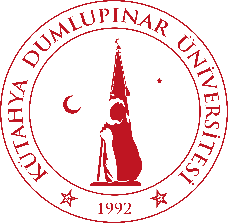 KÜTAHYA DPÜ HÜSNÜ ÖZYEĞİN               ÖĞRENCİ YURDU        KAYIT / BİLGİ FORMUÖĞRENCİÖğrenci No 	: ……………………………………….		Doğum yeri	:…………………………………… Adı                	 : ………………………………………		Doğum Tarihi	:…………………………………….    Soyadı          	 : ………………………………………		T.C.Kimlik No	:…………………………………….Fakülte         	 :……………………………………….		Bölümü/Sınıfı	:…………………………………….Öğretimi      	 : (  ) Normal Öğrt.  (  ) İkinci Öğrt.      Cep Tel.No     :………………………………………İkametğah Adresi :……………………………………………………………………….............................................………………………………………………………………………………………………………………………………………………..BABAAdı-Soyadı	:………………………………         		Mesleği	:……………………………..Cep Telf.No	:………………………………            	 	 T.C.Kimlik No :………………………………Ev/İş Telf.No	:………………………………ANNEAdı Soyadı	:……………………………….              	 Mesleği	:……………………………..Cep Telf.No	:………………………………              		 T.C.Kimlik No	:………………………………Ev/İş Telf.No	:……………………………..Bilgi Verilmesini ve Mesaj Atılmasını istediğiniz kişinin (Birinci derecede yakınınız);Yakınlık Derecesi	:Telefonu		:Varsa Kalmak İstediğiniz Oda Arkadaşı	: ……………………………………….………………….. Eğitim-Öğretim Yılında DPÜ Hüsnü Özyeğin Öğrenci Yurdunda bana tahsis edilen odayı kabul ederek barınmak istiyorum. Yukarıdaki bilgilerin doğruluğunu onaylıyorum.                                                                                             			  …../…../…..                                                                                         				  Adı-Soyadı                                                                                                 		                     İMZA        